            HIGH RISK GROUP ~ COSTED PROVISION PLAN                                        2022-23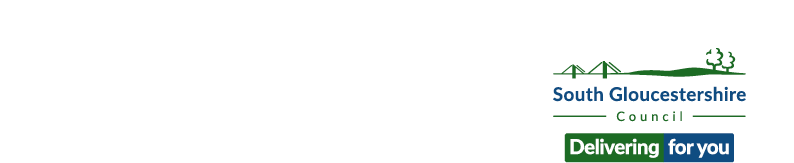 Pupil NamePupil NamePupil NameSchoolSchoolSchoolYear GroupYear GroupSEND ClusterSEND ClusterDate of Referral Date of Referral ReferrerReferrerIntervention/ provisionIntervention/ provisionRecommended by(EP, SALT, SENDco, OT, Inclusion Service etc)Recommended by(EP, SALT, SENDco, OT, Inclusion Service etc)Staffing and frequencyCurrent:Attainment -Progress -Attendance -Exclusions -Current:Attainment -Progress -Attendance -Exclusions -Target:SpecificMeasurableAchievableRealisticTime limited Target:SpecificMeasurableAchievableRealisticTime limited Review dateReview dateImpact ReviewImpact ReviewCost per day/week x weeks of interventionFinance contact details:Next steps to release funding?Next steps to release funding?Next steps to release funding?Next steps to release funding?Next steps to release funding?Next steps to release funding?Special consideration? Evaluation?Special consideration? Evaluation?Special consideration? Evaluation?Special consideration? Evaluation?Special consideration? Evaluation?Special consideration? Evaluation?Total funding requested:Total funding requested: